Ændringer i omfang af certifikat:Dato: 		Underskrift: 	Side 1 af 1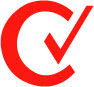 Side 1 af 1SAND OG STEN – ÆNDRING i PRODUKTOVERSIGTÆndringÆndringProduktDS/EN 12620(sæt kryds)DS 2426
pkt. 5.2.3(sæt kryds)Nyt produkt(sæt kryds) Produkt slettes(sæt kryds)ProduktDS/EN 12620(sæt kryds)DS 2426
pkt. 5.2.3(sæt kryds)